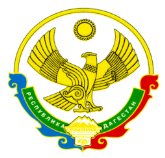 РЕСПУБЛИКИ ДАГЕСТАНМУНИЦИПАЛЬНОЕ КАЗЕННОЕ ОБЩЕОБРАЗОВАТЕЛЬНОЕ УЧРЕЖДЕНИЕ«НОВОКУЛИНСКАЯ СРЕДНЯЯ ОБЩЕОБРАЗОВАТЕЛЬНАЯ ШКОЛА №1» УПРАВЛЕНИЕ ОБРАЗОВАНИЯ  МО «НОВОЛАКСКИЙ РАЙОН»МКОУ «Новокулинская СОШ №1»368162 с. Новокули                                               тел.:  8988 695 52 67 e-mail: novokulinscay1@mail.ruИНН - 0524005180  / КПП – 0524011001                                                                 ОГРН -1020500911364Выписка из  приказа06 апреля 2020                                                                                                                № 72О переходе на обучение с помощью дистанционных технологийВо исполнение Указа Главе РД от 18 марта 2020 года №17 «О введении режима повышенной готовности», Обращения Президента  РФ В.В.Путина от 02.02.2020 года приказа Министерства просвещения РФ №103 от 17 марта 2020 года. «Об утверждении временного порядка сопровождения реализации образовательных программ начального общего, основного общего, среднего общего образования, образовательных программ среднего профессионального образования и дополнительных общеобразовательных программ с применением  электронного обучения и дистанционных образовательных технологий», приказа Министерства просвещения РФ от 17.03.2020 года №104 «Об организации образовательной деятельности в организациях, реализующих образовательные программы начального общего, основного общего, среднего общего образования, образовательных программ среднего профессионального образования соответствующего дополнительного профессионального образования и дополнительные общеобразовательные программы, в условиях распространения новой  коронавирусной инфекции на территории РФ», письма министерства образования и науки РД от 03.04.2020 года № 06-3278/01-18/20 ПРИКАЗЫВАЮ:Утвердить дорожною карту по обеспечению перехода на дистанционное обучение в МКОУ «Новокулинская СОШ №1» и Положение об электронном обучении и использовании дистанционных образовательных технологий при реализации образовательных программ Зам. директора по УВР Курбанову Р.А.. назначить ответственными за организацию дистанционного обучения с учащимися школы;С 06.04.2020г. до 30 .04.2020г. при реализации образовательных программ начального общего, основного общего и среднего общего образования использовать исключительно дистанционные образовательные технологии, при которых обучающиеся осваивают образовательную программу полностью удаленно с использованием специализированной дистанционной оболочки (платформы) в соответствии с утвержденным планом;  При организации дистанционного обучения использовать бесплатные и открытые образовательные интернет-ресурсы, размещенные на официальном сайте Министерства просвещения РФ. Утвердить план (дорожную карту) перехода на дистанционное обучение (Приложение 1);Утвердить Положение «О реализации образовательных программ с применением электронного обучения и дистанционных образовательных технологий в МКОУ «Новокулинская СОШ №1»6. Классных руководителей назначить ответственными за организацию обучения с помощью дистанционных технологий в своих классах (Приложение 3).7. Зам. Директору по УВР:- проконтролировать внесение изменений в рабочие программы основных образовательных программ начального общего, основного общего и среднего общего образования в части закрепления обучения с помощью дистанционных технологий. - проинформировать обучающихся и их родителей (законных представителей) об организации обучения с помощью дистанционных технологий и условий такого обучения всеми имеющимися средствами связи, включая родительские чаты;8.  Демирову П.Р. разместить данный приказ на официальном сайте школы до 07.04.2020.9. Контроль исполнения приказа оставляю за собой.Директор школы                                          Р.К.СултановаС приказом ознакомлен(а)Курбанова Р.А.Демирова П.Р. Приложение
к приказу от 06.04.2020 № ___Ответственные за организацию обучения с помощью дистанционных технологийФ.И.О. работникаКласс, в котором ответственный организует обучения с помощью дистанционных технологийАлиева Б.М.1 кл.Сиражутинова А.К.2 кл.Гусейнова С.О.3 кл.Айгунова А.Н.4 кл.Алиева К.Ш.5 кл.Демирова П.Р.6 кл.Пидуриева М.А.7 кл.Рамазанова З.Г.8 кл. Мусиева П.К.9 кл. Курбанова М.Г.10 кл.Курбанова С.Л.11 кл.